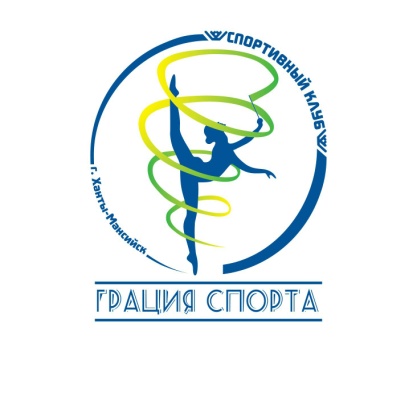 ДОКУМЕНТЫ ДЛЯ ЗАКЛЮЧЕНИЯ ДОГОВОРАБланк договора (выдается администрацией Клуба).Анкета - Заявление (бланк выдается администрацией Клуба).Заявление - согласие на обработку персональных данных (бланк выдается администрацией Клуба).Медицинская справка об отсутствии противопоказаний для занятий художественной гимнастикой от участкового врача педиатра или спортивного врача.Копия полиса добровольного страхования от несчастных случаев, действующего на момент заключения договора.Копия свидетельства о рождении ребенка.Копия паспорта родителя (законного представителя), подписывающего Договор.